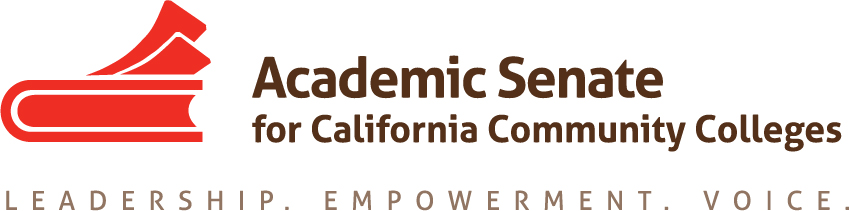 ASCCC CTE LEADERSHIP COMMITTEEOctober 16th, 201911:00AM – 12:00PMZOOMMINUTESCall to Order Select notetaker- Carrie will take notes  Present/ In attendanceCarrie Roberson, Chair, ASCCC North RepresentativeDJ Singh, Monterey PeninsulaAdoption of the Agenda- N/A, lack of attendanceApproval of Minutes9.18.2019 by consensus ASCCC InformationASCCC CTE Leadership Committee Action ItemsResolutions2019 Fall Plenary Session: ASCCC Pre-Session ResolutionsTasksEngage CTE Liaisons: October Memo went outNovember Memo- TBDMeetings dates/timesNovember DOODLEFace-to-face: Tentative December 11th, 2019 from 9:00am – 3:00pmCTE Leadership PrioritiesCareer and Noncredit Education InstituteApril 30th – May 2nd 2020 Attendance confirmation- TBDTheme or strand ideas: TBD- Carrie will send out a call for ideas via emailASCCC Travel PolicyCommittee Priorities CTE Minimum Qualifications Toolkit training/ information disseminationAnnouncementsASCCC EVENTS
Adjournment- 12:11amStatus of Previous Action ItemsIn Progress Completed 